Publicado en Barcelona el 09/08/2022 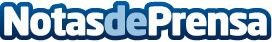 Llega koonstel: el primer metaverso empresarial de networking tecnológicoCon multitud de innovadoras funcionalidades, este entorno virtual viene a revolucionar las relaciones profesionales y los eventos corporativosDatos de contacto:Sergio SáezClúster Manager de secpho93 783 36 64Nota de prensa publicada en: https://www.notasdeprensa.es/llega-koonstel-el-primer-metaverso-empresarial Categorias: Telecomunicaciones E-Commerce Recursos humanos Criptomonedas-Blockchain Innovación Tecnológica http://www.notasdeprensa.es